ULKOSUOMALAISPARLAMENTIN PUHEMIEHISTÖ2017 – 2020 Puhemies: Suomi-Seura ry:n puheenjohtaja (25.4.2019 →) Markus Aaltonen Varapuhemiehet:    			Asuinpaikka:Australia ja Aasia 			Varapuhemies: Mikko Pekkala		AustraliaVarahenkilö: Risto Söder			AustraliaYhdysvallat ja Latinalainen AmerikkaVarapuhemies: Hanna Wagner		YhdysvallatVarahenkilö: 	Teuvo Pulkkinen		YhdysvallatKanadaVarapuhemies: Veli Niinimaa		KanadaVarahenkilö: Maarit Koivunen		KanadaVarahenkilöä tuuraa alueen valitsema: Irina Ilmokari	KanadaMaailmalla asuvat suomenruotsalaiset – Finlandssvenskar i världenVarapuhemies: Barbro Allardt Ljunggren	RuotsiVarahenkilö:	Alexandra Hibolin		Ruotsi	Etelä-Eurooppa, Afrikka ja Lähi-itäVarapuhemies: Katia Brunetto		ItaliaVarahenkilö: Marko Suomalainen		KreikkaKeski-EurooppaVarapuhemies: Kati Hognes		BelgiaVarahenkilö:	Kari Henrik Tumelius		Iso-Britannia	Itä-Eurooppa	Varapuhemies: Sakari Neuvonen		ViroVarahenkilö: 	Wladimir Kokko		VenäjäPohjois-EurooppaVarapuhemies: Seija Sjöstedt		RuotsiVarahenkilö: Josefin Gustafsson		RuotsiULKOSUOMALAISPARLAMENTIN SIHTEERISTÖ SUOMI-SEURA RYToiminnanjohtaja Tina Strandberg		Parlamenttisihteeri Sini CastrénPuh. 09-6841 2121			Puh. 09-6841 2127tina.strandberg@suomi-seura.fi			sini.castren@suomi-seura.fi, info@usp.fi		Mariankatu 8, 00170 Helsinki		www.suomi-seura.fi	 	www.usp.fi 		 Facebook: Suomi-Seura ry	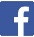 		 Facebook: Ulkosuomalaisparlamentti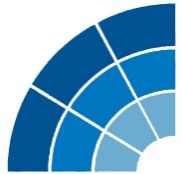 ULKOSUOMALAISPARLAMENTTIUTLANDSFINLÄNDARPARLAMENTET - FINNISH EXPATRIATE PARLIAMENT